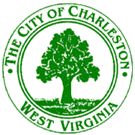 Municipal Planning CommissionApril 5, 2017 3:00 p.m.City Service Center – 915 Quarrier Street – Conference RoomAgenda  Call to OrderOld BusinessRezoning:  Bill No. 7722 amending the Zoning Ordinance of the City of Charleston, West Virginia, enacted the 1st day of January 2006, as amended, and the map made a part thereof, by rezoning from an R-4 Single Family Residential District to a C-10 General Commercial District, that certain parcel of land located at 2118 Pennsylvania Avenue, Charleston, West Virginia. New BusinessSubdivision:  Application of Stricklen Realty requesting Final plat approval for a 9 lot subdivision located at 1552 Bridge Road, Charleston, West Virginia.Text Amendment: Bill No. 7736 amending the Zoning Ordinance of the City of Charleston, West Virginia, adopted January 1, 2006, as amended, by modifying the Land Use Table to allow “Animal Hospital/Clinic” as a conditional use in the PMC Professional or Medical Campus District subject to certain supplemental regulations.Street Naming:  Petition for street naming by Stricklen Realty for Fieldcrest Road located adjacent to the intersection of Loudon Heights Road and Bridge Road on property formerly at 1552 Bridge Road.Minutes of the March 8, 2017 MPC meetingAnnouncementsAdjournment